
                                 Province of the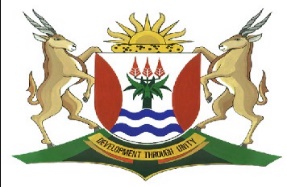 EASTERN CAPEEDUCATIONDIRECTORATE SENIOR CURRICULUM MANAGEMENT (SEN-FET)HOME SCHOOLING SELF-STUDY WORKSHEET:02UkuzivavanyaPhanda uze uthelekise iinkcazelo ezifanelekileyo ngoko luncwadi/inoveli/ inoveli emfutshane/ibali elifutshane.Abafundi boLwimi laseKhaya mabaphendule yonke imibuzo, baze aboLwimi lokuQala oloNgezelelweyo naboLwimi lwesiBini olongeZelelweyo baphendule leyo mibuzo ifanelekileyo. (Jonga iimpendulo kuluhlu lwempendulo kwisongezelelo C)SUBJECTISIXHOSA HL, FAL & SALGRADE10-12DATETOPICUncwadiUhlaziyo lweNoveli TERM 1REVISION(Please tick) xTERM 2 CONTENT(Please tick)TIME ALLOCATION2 hrTIPS TO KEEP HEALTHY1.  WASH YOUR HANDS thoroughly with soap and water for at least 20 seconds.  Alternatively, use hand sanitizer with an alcohol content of at least 60%.2.  PRACTICE SOCIAL DISTANCING – keep a distance of 1m away from other people.3.  PRACTISE GOOD RESPIRATORY HYGIENE:  cough or sneeze into your elbow or tissue and dispose of the tissue immediately after use.4.  TRY NOT TO TOUCH YOUR FACE.  The virus can be transferred from your hands to your nose, mouth and eyes. It can then enter your body and make you sick. 5.  STAY AT HOME. TIPS TO KEEP HEALTHY1.  WASH YOUR HANDS thoroughly with soap and water for at least 20 seconds.  Alternatively, use hand sanitizer with an alcohol content of at least 60%.2.  PRACTICE SOCIAL DISTANCING – keep a distance of 1m away from other people.3.  PRACTISE GOOD RESPIRATORY HYGIENE:  cough or sneeze into your elbow or tissue and dispose of the tissue immediately after use.4.  TRY NOT TO TOUCH YOUR FACE.  The virus can be transferred from your hands to your nose, mouth and eyes. It can then enter your body and make you sick. 5.  STAY AT HOME. TIPS TO KEEP HEALTHY1.  WASH YOUR HANDS thoroughly with soap and water for at least 20 seconds.  Alternatively, use hand sanitizer with an alcohol content of at least 60%.2.  PRACTICE SOCIAL DISTANCING – keep a distance of 1m away from other people.3.  PRACTISE GOOD RESPIRATORY HYGIENE:  cough or sneeze into your elbow or tissue and dispose of the tissue immediately after use.4.  TRY NOT TO TOUCH YOUR FACE.  The virus can be transferred from your hands to your nose, mouth and eyes. It can then enter your body and make you sick. 5.  STAY AT HOME. TIPS TO KEEP HEALTHY1.  WASH YOUR HANDS thoroughly with soap and water for at least 20 seconds.  Alternatively, use hand sanitizer with an alcohol content of at least 60%.2.  PRACTICE SOCIAL DISTANCING – keep a distance of 1m away from other people.3.  PRACTISE GOOD RESPIRATORY HYGIENE:  cough or sneeze into your elbow or tissue and dispose of the tissue immediately after use.4.  TRY NOT TO TOUCH YOUR FACE.  The virus can be transferred from your hands to your nose, mouth and eyes. It can then enter your body and make you sick. 5.  STAY AT HOME. INSTRUCTIONSApha ngezantsi unikwe itshati enoluhlu lwesigama esisetyenziswayo xa uhlalutya inoveli, matanisa isigama nengcaciso. Wakugqiba sikorekishe usebenzisa imemorandam oyinikiweyo.(self evaluation) TIPS TO KEEP HEALTHY1.  WASH YOUR HANDS thoroughly with soap and water for at least 20 seconds.  Alternatively, use hand sanitizer with an alcohol content of at least 60%.2.  PRACTICE SOCIAL DISTANCING – keep a distance of 1m away from other people.3.  PRACTISE GOOD RESPIRATORY HYGIENE:  cough or sneeze into your elbow or tissue and dispose of the tissue immediately after use.4.  TRY NOT TO TOUCH YOUR FACE.  The virus can be transferred from your hands to your nose, mouth and eyes. It can then enter your body and make you sick. 5.  STAY AT HOME. TIPS TO KEEP HEALTHY1.  WASH YOUR HANDS thoroughly with soap and water for at least 20 seconds.  Alternatively, use hand sanitizer with an alcohol content of at least 60%.2.  PRACTICE SOCIAL DISTANCING – keep a distance of 1m away from other people.3.  PRACTISE GOOD RESPIRATORY HYGIENE:  cough or sneeze into your elbow or tissue and dispose of the tissue immediately after use.4.  TRY NOT TO TOUCH YOUR FACE.  The virus can be transferred from your hands to your nose, mouth and eyes. It can then enter your body and make you sick. 5.  STAY AT HOME. TIPS TO KEEP HEALTHY1.  WASH YOUR HANDS thoroughly with soap and water for at least 20 seconds.  Alternatively, use hand sanitizer with an alcohol content of at least 60%.2.  PRACTICE SOCIAL DISTANCING – keep a distance of 1m away from other people.3.  PRACTISE GOOD RESPIRATORY HYGIENE:  cough or sneeze into your elbow or tissue and dispose of the tissue immediately after use.4.  TRY NOT TO TOUCH YOUR FACE.  The virus can be transferred from your hands to your nose, mouth and eyes. It can then enter your body and make you sick. 5.  STAY AT HOME. TIPS TO KEEP HEALTHY1.  WASH YOUR HANDS thoroughly with soap and water for at least 20 seconds.  Alternatively, use hand sanitizer with an alcohol content of at least 60%.2.  PRACTICE SOCIAL DISTANCING – keep a distance of 1m away from other people.3.  PRACTISE GOOD RESPIRATORY HYGIENE:  cough or sneeze into your elbow or tissue and dispose of the tissue immediately after use.4.  TRY NOT TO TOUCH YOUR FACE.  The virus can be transferred from your hands to your nose, mouth and eyes. It can then enter your body and make you sick. 5.  STAY AT HOME. IimpawuIimpawuInkcazeloInkcazeloIsakhiwoLe nto umlinganiswa ayiyo neenjongo zakhe.Isakhiwanasub-plotNgulowo uthethayo okanye obalisayo kwabo baphulaphuleyo, de achaze iIn a literary work, a narrator or speaker who presents the work to the reader, by explaining values, beliefs and experiences.Ingabula-zigcawu(Exposition)Kubhekiswa kuloo nto isukela kuyo intshukumo okanye imeko.Inqanaba lokuyondelelana kwebaliEsi sisicwangciso somsebenzi woncwadi ngakumbi kwiidrama neenoveli. Isakhiwo sebali sibandakanya indlela le ilula yokulandelelana kweziganeko, ebonisa uzalwano phakathi kweziganeko, kubonakale nokuba le nto yenzeka ngenxa yaleya.ImpixanoImeko kokubhaliweyo ibonisa imvakalelo ngokwengqondo eboniswa yimifanekiso, eziviwayo okanye eziviwa zibonwa njl.njl.UvuthondabaYimeko apho abalinganiswa baphikisana ngezimvo; lungquzulwano lwezimvo olubakho phakathi komlinganiswa nabalinganiswa ababini nangaphezulu, umlinganiswa nendalo okanye abantu nje. Olu ngquzulwano lungenzeka ngenxa yeemfuno zabo okanye into abayixabisileyo (inokwenzeka ngaphakathi okanye ngaphandle.)Ukwetha kwezintoUzalwano kwimiba ephambili kuluncwadi oku kuquka izinto eziqhelekileyo nemifuziselo yokuzalana kwezi ganeko.Inkcaso-vuthondaba(anticlimax)Kuxa bekulindeleke ukuba kufikelelwe kwinqanaba eliphezulu ebalini, sele kulindelwe ukuhla kwesiganeko esibalulekileyo okanye esonwabisayo, suke kungade kufikelelwe kuso; okusuke kwenzeke kukuba kwisakhiwo sebali kuvele iziyolisi, kungenjalo isiganekwana nje esingabalulekanga kuyaphi, okanye kuphambukwe kwisiganeko ebesiphethwe, kuvezwe esitsha.Ukusonjululwa kwezintoIngabula zigcawu inikiwe apho kukho iindidi zabalinganiswa oyintloko nocalanye nempixano abyidalayo’ isimo sentlalo nemo.Uphuphelo(foreshadowing)Kulapho impixano igqitywa ngokulandelisa ngenye impixanoInto eyenzeka ngaphambi kwebali:Imizamo yemisebenzi yoluncwadi iveliswa imigudu nemizamo /iinquleqhu ezenziwa ngabalinganiswa neemeko abakuzo.AbalinganiswanEyona ndawo inomdla okanye ebalulekileyo kwibali elo, le nto ayithethi siphelo/uvuthondaba nokweziganeko, ixesha lonxunguphalo emoyeni okanye ngezenzo.Indima yombalisiZonke iziganeko ezilandela emva kovuthondaba.Imiyalezo nemixholoXa isiganeko singafikeleli kwinqanaba ekulindeleke ukuba sifike kulo kodwa kungenzeki ngenxa yesiganeko esingenantsingiselo okanye ngenxa yentsingiselo engekhoyo nobukrakra.Imvelaphi nesimo sentlaloAmaxesha ngokulandelelana kweziganeko.ImoLukrotyiso kokuza kwenzeka ebaliniisiphelo esothusayoImeko eyenza umbhali abonise isiganeko phambi kokuba kwenzeke iziganeko ezizakwenzeka ebalini elo.Isicingo sexeshaIsiphelo, nokuhlanganisa yonke imisonto.